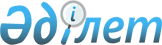 Об утверждении Правил субсидирования пассажирских перевозок городским рельсовым транспортом в городе ТемиртауПостановление акимата города Темиртау Карагандинской области от 19 февраля 2018 года № 8/2. Зарегистрировано Департаментом юстиции Карагандинской области 1 марта 2018 года № 4631
      В соответствии с Законом Республики Казахстан от 21 сентября 1994 года "О транспорте в Республике Казахстан", Законом Республики Казахстан от 23 января 2001 года "О местном государственном управлении и самоуправлении в Республике Казахстан", акимат города Темиртау ПОСТАНОВЛЯЕТ:
      1. Утвердить прилагаемые Правила субсидирования пассажирских перевозок городским рельсовым транспортом в городе Темиртау.
      2. Государственному учреждению "Отдел жилищно-коммунального хозяйства, пассажирского транспорта, автомобильных дорог, строительства и жилищной инспекции города Темиртау" в установленном законодательством Республики Казахстан порядке обеспечить:
      1) государственную регистрацию настоящего постановления в Департаменте юстиции Карагандинской области;
      2) в течение десяти календарных дней со дня государственной регистрации настоящего постановления акимата направление его копии в бумажном и электронном виде на казахском и русском языках в Республиканское государственное предприятие на праве хозяйственного ведения "Республиканский центр правовой информации" для официального опубликования и включения в Эталонный контрольный банк нормативных правовых актов Республики Казахстан;
      3) в течение десяти календарных дней после государственной регистрации настоящего постановления направление его копии на официальное опубликование в периодические печатные издания, распространяемые на территории города Темиртау;
      4) размещение настоящего постановления на интернет-ресурсе акимата города Темиртау после его официального опубликования.
      3. Контроль за исполнением настоящего постановления возложить на заместителя акима города Темиртау Цай Владислава Моисеевича.
      4. Настоящее постановление вводится в действие по истечении десяти календарных дней после дня его первого официального опубликования. Правила субсидирования пассажирских перевозок городским рельсовым транспортом в городе Темиртау 1. Общие положения
      1. Настоящие Правила определяют порядок субсидирования пассажирских перевозок городским рельсовым транспортом города Темиртау (далее – Правила).
      2. В настоящих Правилах используются следующие понятия:
      1) местный уполномоченный орган – государственный орган, осуществляющий руководство в сфере пассажирского транспорта города Темиртау;
      2) пассажир – физическое лицо, имеющее проездной документ (билет) и совершающее поездку на городском рельсовом транспорте;
      3) городской рельсовый транспорт – вид транспорта (метрополитен, трамвай, легкорельсовый, монорельсовый транспорт), предназначенный для перевозки пассажиров по путям в границах города и пригородной зоне; 
      4) маршрут – путь следования транспортного средства между начальным и конечным пунктами; 
      5) перевозчик – физическое или юридическое лицо, владеющее транспортным средством на праве собственности или на иных законных основаниях, предоставляющее услуги по перевозке пассажиров, багажа, грузов и почтовых отправлений за плату или по найму и имеющее на это соответствующее разрешение, выданное в установленном порядке. 
      Иные понятия, используемые в настоящих Правилах, определены в законодательных актах Республики Казахстан.
      3. Субсидированию подлежат убытки перевозчика, связанные с осуществлением пассажирских перевозок городским рельсовым транспортом.
      4. Субсидирование пассажирских перевозок городским рельсовым транспортом производится из местного бюджета. 2. Порядок субсидирования пассажирских перевозок городским рельсовым транспортом
      5. Для субсидирования убытков между местным уполномоченным органом и перевозчиком, осуществляющим перевозку пассажиров, заключается Договор на перевозку пассажиров городским рельсовым транспортом в соответствии с законодательством Республики Казахстан.
      6. После заключения Договора перевозчик в течение 15 (пятнадцати) календарных дней представляет в местный уполномоченный орган необходимые документы для утверждения проекта годового плана доходов и расходов с разбивкой по месяцам, который утверждается местным исполнительным органом в течение 30 (тридцати) календарных дней со дня его поступления. 
      7. Ежемесячно, в срок до 20 числа месяца, следующего за отчетным месяцем, перевозчик представляет заказчику следующие документы:
      1) акт выполненных работ;
      2) отчет о доходах;
      3) отчет о расходах.
      8. Местный уполномоченный орган проверяет достоверность представленных документов, определяет сумму субсидирования убытка перевозчика и формирует ведомость для выплаты.
      9. Для перечисления на текущий счет перевозчика причитающейся суммы, местный уполномоченный орган в соответствии с планом финансирования по платежам и бюджетной программой представляет в территориальное подразделение казначейства счета к оплате в двух экземплярах.
      10. Перевозчик ведет раздельный учет доходов и расходов, учитываемых при формировании его расчетного тарифа. Определение величины сумм, направленных на субсидирование расходов перевозчика, производится на основании следующих показателей:
      1) доходов за выполнение пассажирских перевозок;
      2) расходов на выполнение пассажирских перевозок. 
      11. В расходы на пассажирские перевозки входят:
      1) фонд заработной платы работников;
      2) налоги и другие обязательные платежи в бюджет;
      3) затраты на электроэнергию;
      4) затраты на горюче-смазочные материалы и на технику, занятую в производственном цикле;
      5) эксплуатационные расходы на запасные части электроподвижного состава;
      6) затраты на проведение технического обслуживания, ремонта подвижного состава и вспомогательной техники;
      7) почтово-телеграфные расходы, расходы на содержание и эксплуатацию телефонных станций, установок диспетчерской, радиосвязи, видеосвязи;
      8) расходы на типографские работы.
      12. Выплата бюджетных субсидий за последний календарный месяц года осуществляется на основе представленного не позднее 20 декабря отчета по перевозкам, составленного по прогнозным данным, с последующим представлением отчета, составленного по фактическим данным в срок не позднее 20 числа следующего месяца. В случае превышения заявленных прогнозных данных над фактическими, разница подлежит возврату в соответствующий бюджет.
					© 2012. РГП на ПХВ «Институт законодательства и правовой информации Республики Казахстан» Министерства юстиции Республики Казахстан
				
      Аким города Темиртау 

Г. Ашимов
Утверждены
постановлением акимата 
города Темиртау
Карагандинской области
от " 19 " февраля 2018 года
№ 8/2
